ANALISIS ETOS KERJA PADA CV WINILA KARYA YOGYAKARTARicky EffendiAbstrakEtos kerja merupakan suatu pandangan dan sikap mendasar diri seseorang terhadap semangat kerja dan kehidupan nyata, dengan begitu semua orang perlu memiliki etos kerja yang tinggi. Penelitian ini bertujuan untuk mengetahui Analisis Etos Kerja pada CV Winila Karya Yogyakarta. Metode yang digunakan dalam penelitian ini adalah metode kuantitatif karena berupa angka-angka dan analisis. Pengumpulan data primer dilakukan melalui kuesioner yang telah di uji validitas dan realibilitasnya terhadap persepsi karyawan CV Winila Karya Yogyakarta. Teknik pengambilan sampel menggunakan teknik sampel jenuh dengan jumlah sample 25 responden dan analisis data dilakukan dengan menggunakan arithmetic mean. Terdapat enam indikator yang digunakan pada penelitian ini yang meliputi kerja keras, disiplin, jujur, tanggung jawab, rajin, dan tekun. Berdasarkan hasil pengelolaan menggunakan arithmetic mean didapatkan nilai rata-rata keseluruhan sebesar 2,92. Nilai rata-rata tertinggi sebesar 3,23 pada indikator disiplin, sedangkan nilai rata-rata terendah sebesar 2,47 pada indikator kerja keras. Nilai rata-rata tersebut diperoleh berdasarkan kriteria penilaian etos kerja dengan menggunakan indikator etos kerja CV Winila Karya Yogyakarta yang sudah dikatakan setuju dengan pernyataan menurut persepsi karyawan dan berdasarkan kuesioner yang sudah dibagikan.Kata Kunci: Etos Kerja.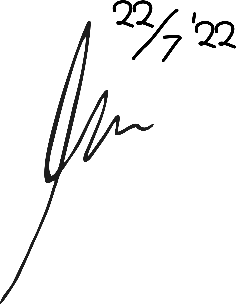 ANALYSIS OF WORK ETHIC AT CV WINILA KARYA YOGYAKARTARicky EffendiAbstractWork ethic is a basic view and attitude of a person towards work spirit and real life, so everyone needs to have a high work ethic. This study aims to determine the analysis of work ethic at CV Winila Karya Yogyakarta. The method used in this study is a quantitative method because it is in the form of numbers and analysis. Primary data was collected through a questionnaire that has been tested for validity and reliability on the perceptions of employees of CV Winila Karya Yogyakarta. The sampling technique used the saturated sample technique with a sample size of 25 respondents and data analysis was performed using the arithmetic mean. There are six indicators used in this study which include hard work, discipline, honesty, responsibility, diligent, and diligent. Based on the results of management using arithmetic mean, the overall average value is 2.92. The highest average value is 3.23 on the discipline indicator, while the lowest average value is 2.47 on the hard work indicator. The average value was obtained based on the work ethic assessment criteria using the work ethic indicators of CV Winila Karya Yogyakarta which had been said to agree with the statement according to employee perceptions and based on the questionnaires that had been distributed.Keyword: Work Ethic.